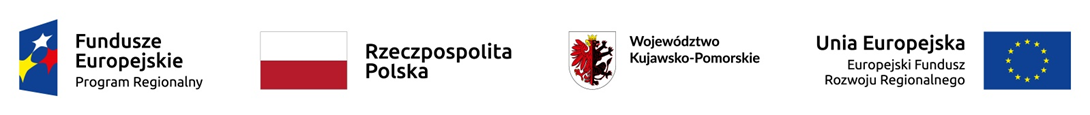 .........................................................(miejscowość i data)….........................................................(pieczęć firmowa Wykonawcy)Gmina Miasto Golub – Dobrzyńul. Plac 1000 – lecia 2587 – 400 Golub – DobrzyńFORMULARZ OFERTOWYDotyczy: 	rozeznania rynku na sprawowanie funkcji Inspektora Nadzoru Inwestorskiego dla zadania pn. „Remont tzw. Domku Pod Kapturem w Golubiu – Dobrzyniu”Dane:  wykonawcy (wypełnić tylko kolumnę Wykonawca #1) wykonawców wspólnie ubiegających się o udzielnie zamówienia (w przypadku Wykonawców wspólnie ubiegających się o udzielenie zamówienia w formularzu oferty należy wpisać wszystkich Wykonawców wspólnie ubiegających się o udzielenie zamówienia w kolumnach Wykonawca #1, #2 oraz #3):Odpowiadając na Rozeznanie rynku z dnia 25.09.2023 r. pn.: Sprawowanie funkcji Inspektora Nadzoru Inwestorskiego dla zadania pn. „Remont tzw. Domku Pod Kapturem w Golubiu – Dobrzyniu” oferuję realizacje zamówienia za cenę:............................................................………………Pieczęć i podpis osoby upoważnionej do działania w imieniu WykonawcyWykonawca #1Wykonawca #2 NIE DOTYCZYWykonawca #3 NIE DOTYCZYFirma Wykonawcy:REGON:NIP:Kraj:Województwo:Miejscowość:Kod pocztowy:Adres pocztowy (ulica, nr domu i lokalu)Nr telefonu:Adres e-mail:Pełnomocnik: NIE DOTYCZYNazwa kosztorysu ofertowegoWartość nettoStawka podatku VAT (%)Wartość bruttoCzęść 1 - sprawowanie funkcji Inspektora Nadzoru Inwestorskiego w specjalności architektonicznej NIE DOTYCZYCzęść 2 - sprawowanie funkcji Inspektora Nadzoru Inwestorskiego w specjalności konstrukcyjno-budowlanej NIE DOTYCZYCzęść 3 - sprawowanie funkcji Inspektora Nadzoru Inwestorskiego w specjalności instalacyjnej w zakresie sieci, instalacji i urządzeń elektrycznych i elektroenergetycznych NIE DOTYCZYCzęść 4 - sprawowanie funkcji Inspektora Nadzoru Inwestorskiego w specjalności instalacyjnej w zakresie sieci, instalacji i urządzeń cieplnych, wentylacyjnych, gazowych, wodociągowych i kanalizacyjnych NIE DOTYCZY